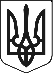 УПРАВЛІННЯ ОСВІТИ ВИКОНАВЧОГО КОМІТЕТУ ОБУХІВСЬКОЇ МІСЬКОЇ РАДИН А К А З 13  січня 2022 року 	м.Обухів	      №  21  Про затвердження паспортівбюджетних програм на 2022 рікВідповідно до ст. 20 Бюджетного кодексу України, Закону України «Про Державний бюджет України на 2021 рік»,  Правил складання паспортів бюджетних програм та звітів про їх виконання, затверджених наказом Міністерства фінансів України від 26.08.2014 № 836 (із змінами); рішення Обухівської міської ради "Про бюджет Обухівської міської територіальної громади на 2022 рік" від 17.12.2021 року № 519-18-VIIІ) НАКАЗУЮ:Затвердити паспорти бюджетних програм на 2022 рік управління освіти виконавчого комітету Обухівської міської ради  за КПКВК МБ: КПКВК  0611010 «Надання дошкільної освіти»;КПКВК 0611021 «Надання загальної середньої освіти закладами загальної середньої освіти»;КПКВК 0611031 «Надання загальної середньої освіти закладами загальної середньої освіти»;КПКВК 0611070 «Надання позашкільної освіти закладами позашкільної освіти, заходи з позашкільної роботи з дітьми»;КПКВК 0611141 «Забезпечення діяльності інших закладів у сфері освіти»;КПКВК 0611151 «Забезпечення діяльності інклюзивно-ресурсних центрів за рахунок коштів місцевого бюджету»;КПКВК 0611152 «Забезпечення діяльності інклюзивно-ресурсних центрів за рахунок освітньої субвенції»;КПКВК 0611160 «Забезпечення діяльності центрів професійного розвитку педагогічних працівників»; КПКВК 0615031 «Утримання та навчально-тренувальна робота комунальних дитячо-юнацьких спортивних шкіл».Начальник управління освіти                                                                                 О. Коломієць                                     